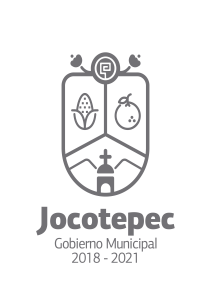 ¿Cuáles fueron las acciones proyectadas (obras, proyectos o programas) o planeadas para este trimestre? La integración de los consejos consultivos ciudadanos de las localidades del municipio.La integración del consejo consultivo ciudadano municipal. Comités de Obra Pública.Atención Ciudadana.Dirigir Programas Estatales y Federales a las Direcciones Correspondientes.Proyectos de Internet Móvil a las Delegaciones.Apoyo a otras Direcciones del Ayuntamiento.Resultados Trimestrales (Describir cuáles fueron los programas, proyectos, actividades y/o obras que se realizaron en este trimestre). Se han realizado censos y consultas ciudadanas donde se ha capturado información relevante para tomar decisiones en beneficio del municipio de igual manera se les brinda apoyo a las diferentes áreas del Gobierno Municipal para recaudar alguna información de la ciudadanía.Se han realizado comités de obra donde se socializa toda la obra pública que realiza el municipio. Se están realizando los concejos consultivos ciudadanos por localidad en todo el municipio faltando 4 localidades las cuales son La Loma, Nextipac, Zapotitán, Potrerillos y Cabecera Municipal.Se da atención ciudadana a todas las peticiones y denuncias sobre algún servicio derivándose a la dirección correspondiente para darle oportuna atención.Se dirigen todos los programas Estatales y Federales oportunamente a la dirección que corresponda para que ellos le den seguimiento.Se realizo la integración del Consejo Ciudadano Municipal donde se integraron ciudadanos de todo el municipio.Se está trabajando en la realización del reglamento interno de participación ciudadana.Se Gestiono Internet Móvil para las delegaciones del municipio lo cual ya se esta instalando para que la ciudadanía disfrute del servicio.Se brinda apoyo a varias direcciones, tanto informático como administrativo (PROGRAMA EMPLEO TEMPORAL)Montos (si los hubiera) del desarrollo de dichas actividades. ¿Se ajustó a lo presupuestado? No Aplica. No contamos con presupuesto.En que beneficia a la población o un grupo en específico lo desarrollado en este trimestre. La ciudadanía se siente involucrada en la toma de decisiones y atendida por el gobierno. Disfruta también de los beneficios de la tecnología del internet inalámbrico.¿A qué estrategia de su POA pertenecen las acciones realizadas y a que Ejes del Plan Municipal de Desarrollo 2018-2021 se alinean? Estrategia 1 Comité de Obra, Comité Vecinal y Comité ciudadano.Eje PMD Obras Publicas e Imagen Urbana para el Desarrollo Sostenible.Estrategia 2. Socialización de participación ciudadana y comités vecinales.Eje PMD Desarrollo Humano e inclusión Participación Ciudadana. Estrategia 3. Censo de población municipal.Eje PMD desarrollo humano e inclusión participación ciudadana.Estrategia 5. Coordinar los trabajos del consejo ciudadano municipal.Eje PMD desarrollo humano e inclusión participación ciudadana.De manera puntual basándose en la pregunta 2 (Resultados Trimestrales) y en su POA, llene la siguiente tabla, según el trabajo realizado este trimestre.NºESTRATÉGIA O COMPONENTE POA 2019ESTRATEGIA O ACTIVIDAD NO CONTEMPLADA (Llenar esta columna solo en caso de existir alguna estrategia no prevista)Nº LINEAS DE ACCIÓN O ACTIVIDADES PROYECTADASNº LINEAS DE ACCIÓN O ACTIVIDADES REALIZADASRESULTADO(Actvs. realizadas/Actvs. Proyectadas*100)2Socialización de participación ciudadana y comités vecinales55100%3Censo de población municipal33100%5Coordinar los trabajos del consejo ciudadano municipal9889%Internet Móvil para las delegaciones55100%Programa de empleo temporal88100%TOTAL98%